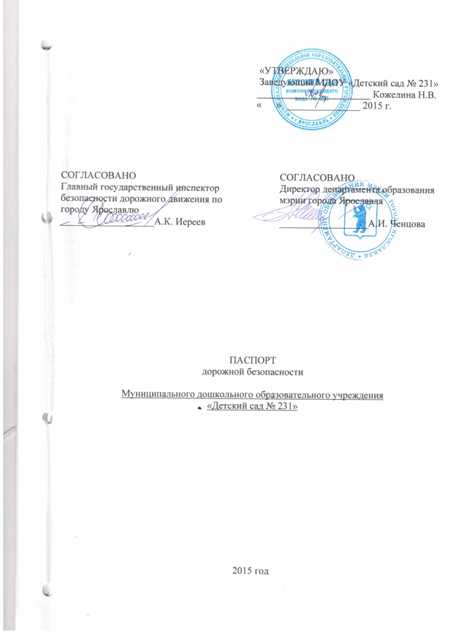 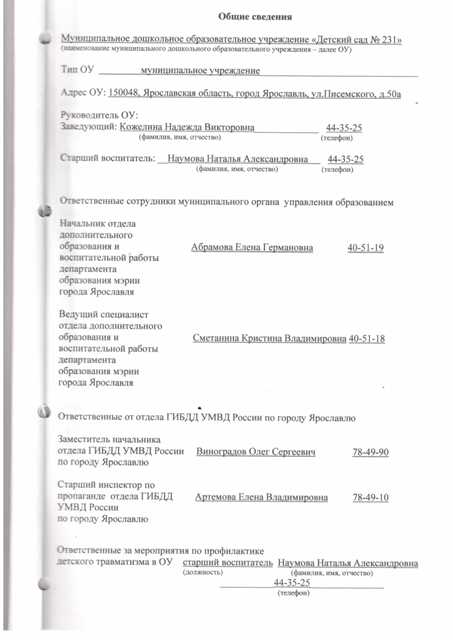 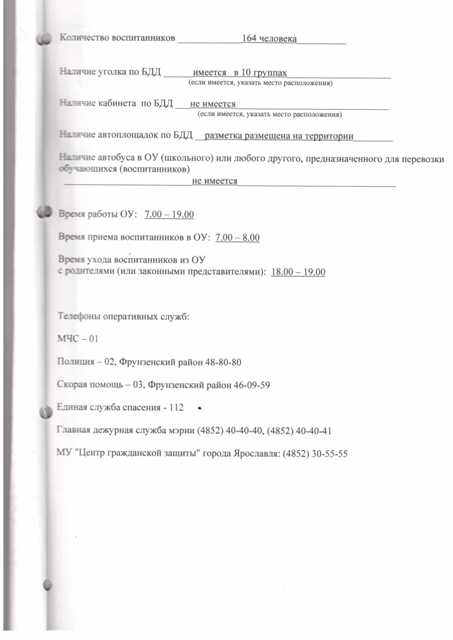 \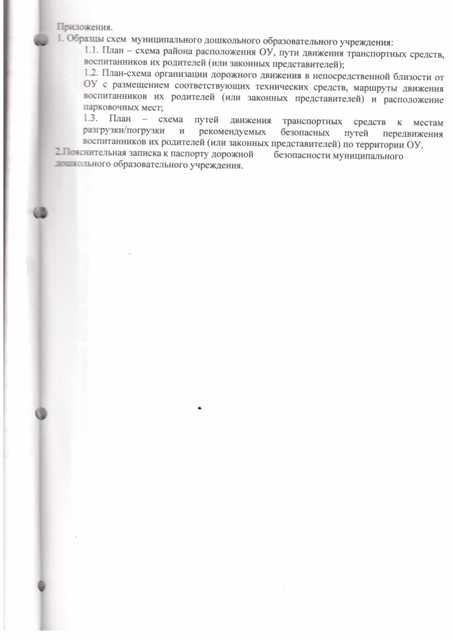 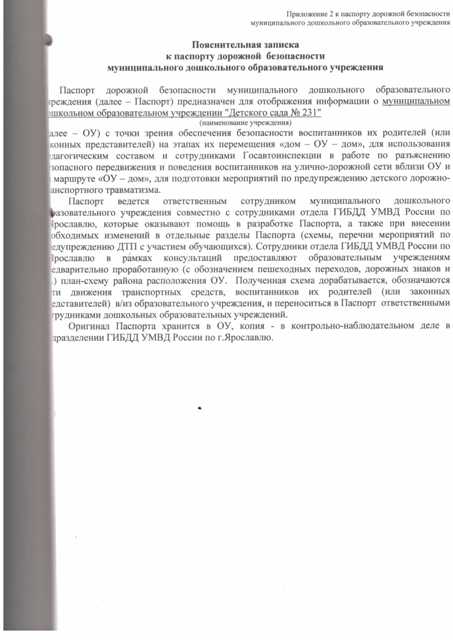 